B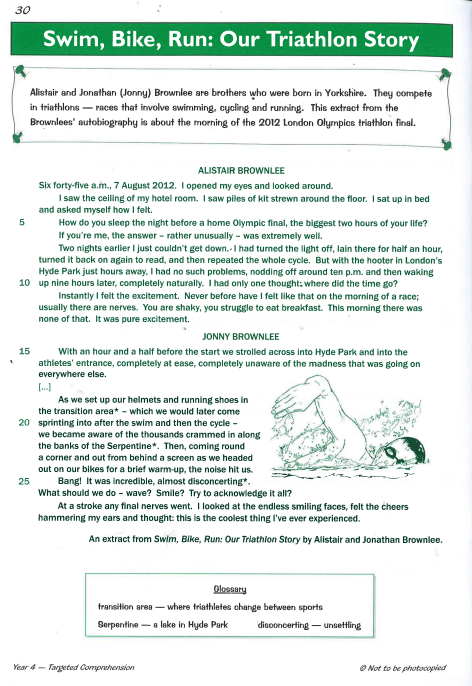 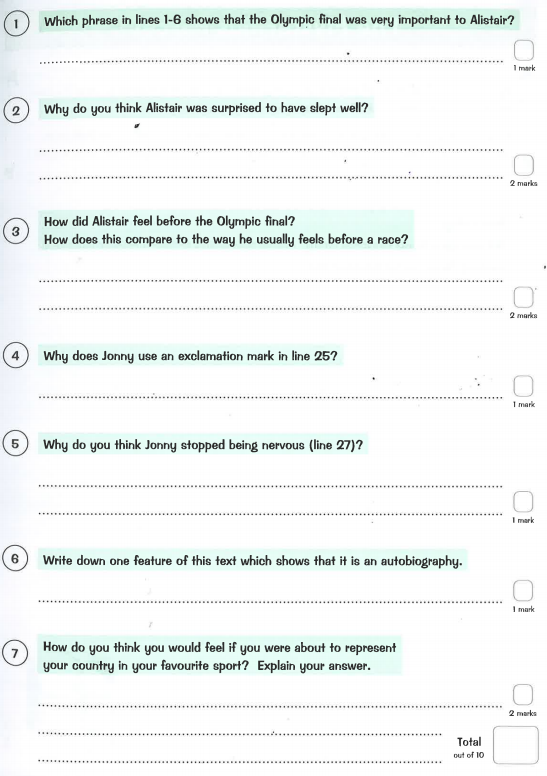 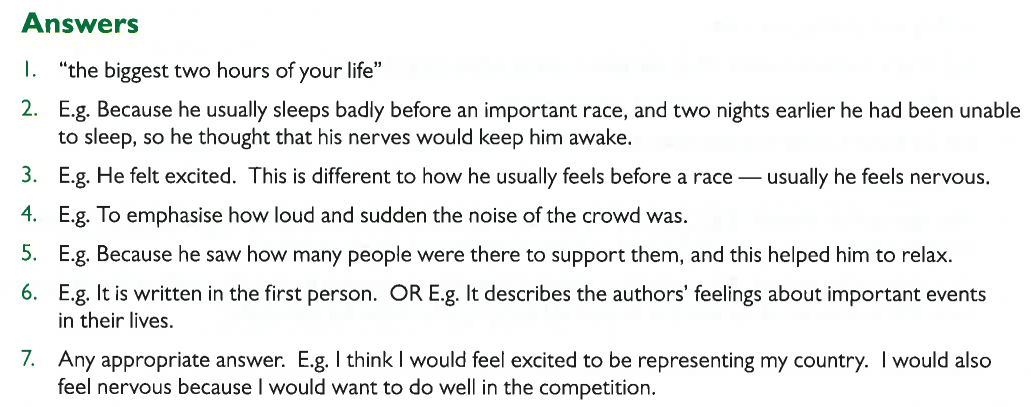 